Летний языковой лагерь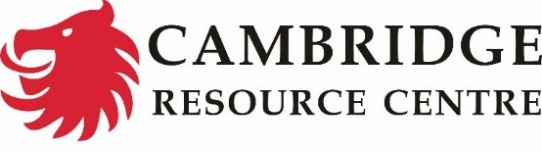 «Discover world with Cambridge English»Кембриджский ресурсный центр приглашает ребят принять участие в летнем языковом лагере “Discover world with Cambridge English” в «Центре развития одаренных детей». Ребят ждет удивительный мир открытий с Кембриджским английским в замечательном месте.Язык: английский, распределение по уровневым группам (А1, А2) на основании входного тестированияОписание программы Discover world with Cambridge EnglishПрограмма «Discover world with Cambridge English» это уникальная возможность не только весело и интересно провести каникулы, но и развить языковые навыки, преодолеть "языковой барьер", а также развить критическое мышление, пополнить свои общие знания и знания о культуре других стран. Ребят ждут интересные и увлекательные занятия в виде открытий в различных областях, игры, квесты, дебаты, мастер-классы на английском языке. 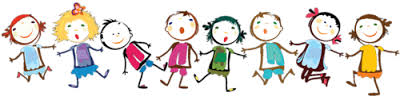 Цель программы не только улучшить знания ребят по английскому языку, но и повысить их мотивацию к изучению языка и показать его практическое применение.Темы:- Discover food for life or life for food- Discover culture- Discover our Green Planet- Discover Science- Discover Biology- Discover Amazing people- Discover visions of the future (modern communication and technologies)- Discover modern art-  and others